Комплекс  для похудения от Александра Бишарова      http://www.tvoytrener.com/doma/doma_pohydenie2.php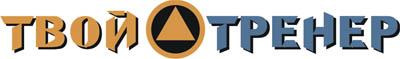 Скачайте бесплатно книгу «10 Секретов Сжигания Жира на Животе» - http://pohudet-doma.ru/wppage/10-sekretov-szhiganiya-zhira-na-zhivote-promostranica/ТРЕНИРОВКА  1 1 НЕДЕЛЯ2 НЕДЕЛЯ3 НЕДЕЛЯ4 НЕДЕЛЯ5 НЕДЕЛЯ6 НЕДЕЛЯ7 НЕДЕЛЯРазминка 5–10 минутПрыжки Джэкс  20 сек.\15рОтжимания с колен 20 сек.\10рПриседания20 сек.\10р«Альпинист»20 сек.\10рПовторить 2 разаПовторить 2 разаПовторить 2 разаПовторить 2 разаПовторить 2 разаПовторить 2 разаПовторить 2 разаПовторить 2 разаПриседания + жим гантелей30 сек.\15р.Отжимания с колен30 сек.\15р.Выпады на левую ногу30 сек.\15р.Выпады на правую ногу30 сек.\15р.Жим гантелей стоя30 сек.\15р.Повторить 2 разаПовторить 2 разаПовторить 2 разаПовторить 2 разаПовторить 2 разаПовторить 2 разаПовторить 2 разаПовторить 2 разаПриседания с собст. Весом30 сек.\15р.Отжимания от скамьи сзади30 сек.\15р.Тяга гантелей в наклоне30 сек.\15р.Выпады назад (поочерёдно)30 сек.\15р.Скручивания на полу30 сек.Повторить 2 разаПовторить 2 разаПовторить 2 разаПовторить 2 разаПовторить 2 разаПовторить 2 разаПовторить 2 разаПовторить 2 раза«Альпинист»30 сек.«Велосипедист»30 сек.«Планка Человек-Паук»30 сек.Повторить 2 разаПовторить 2 разаПовторить 2 разаПовторить 2 разаПовторить 2 разаПовторить 2 разаПовторить 2 разаПовторить 2 разаЗаминка 2-5 минутЗаминка 2-5 минутЗаминка 2-5 минутЗаминка 2-5 минутЗаминка 2-5 минутЗаминка 2-5 минутЗаминка 2-5 минутЗаминка 2-5 минут